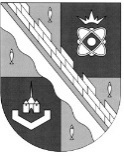 администрация МУНИЦИПАЛЬНОГО ОБРАЗОВАНИЯ                                        СОСНОВОБОРСКИЙ ГОРОДСКОЙ ОКРУГ  ЛЕНИНГРАДСКОЙ ОБЛАСТИРАСПОРЯЖЕНИЕот 13/08/2020 № 247-рО проведении конкурса по определению победителей – получателей субсидии субъектами малого предпринимательства на организацию предпринимательской деятельностиВ целях реализации мероприятия «Предоставление субсидии субъектам малого предпринимательства на организацию предпринимательской деятельности» муниципальной программы «Стимулирование экономической активности малого и среднего предпринимательства в Сосновоборском городском округе до 2030 года», утвержденной постановлением администрации Сосновоборского городского округа от 01.10.2013 № 2464                (с изменениями от 15.05.2020 № 922), в соответствии с Порядком предоставления субсидии субъектам малого предпринимательства на организацию предпринимательской деятельности (далее – Порядок предоставления субсидии), утвержденным постановлением администрации Сосновоборского городского округа от 08.05.2020 № 889 (с изменениями от 06.08.2020 № 1572):Отделу экономического развития администрации (Севостьянов Е.В.):Разместить объявление о приеме заявок и проведении конкурса по определению победителей – получателей субсидии субъектами малого предпринимательства на организацию предпринимательской деятельности (далее – объявление о проведении конкурса) на официальном сайте муниципального образования в разделе «Экономика// Поддержка малого предпринимательства// Срочные объявления для малого бизнеса»;Организовать заседание конкурсной комиссии по определению победителей – получателей субсидии субъектами малого предпринимательства на организацию предпринимательской деятельности, согласно Порядка предоставления субсидии, в срок до 01 сентября 2020 года.Общему отделу администрации (Смолкина М.С.) совместно с отделом экономического развития обнародовать объявление о проведении конкурса на информационном портале г. Сосновый Бор «Маяк» в информационно-телекоммуникационной сети Интернет (MAYAKSBOR.RU) в сроки, определенные отделом экономического развития.Контроль за исполнением настоящего распоряжения оставляю за собой.Глава Сосновоборского городского округа                                                   М.В.ВоронковИсп. Булатова Т.Е. (ОЭР),☎ 6-28-4